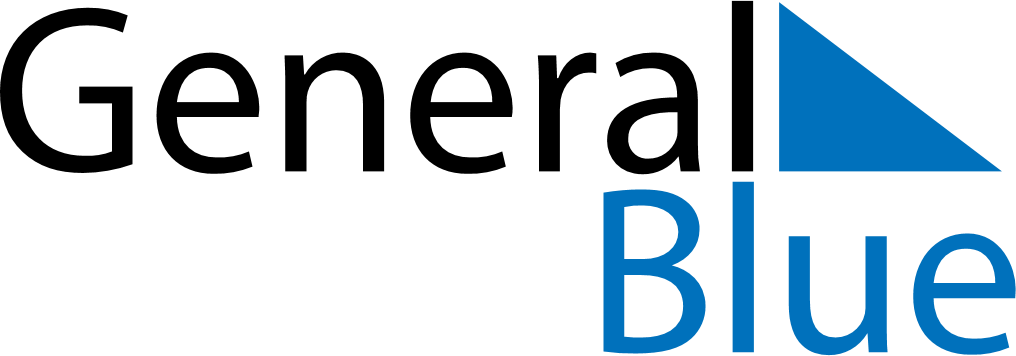 June 2024June 2024June 2024June 2024June 2024June 2024June 2024Batesburg-Leesville, South Carolina, United StatesBatesburg-Leesville, South Carolina, United StatesBatesburg-Leesville, South Carolina, United StatesBatesburg-Leesville, South Carolina, United StatesBatesburg-Leesville, South Carolina, United StatesBatesburg-Leesville, South Carolina, United StatesBatesburg-Leesville, South Carolina, United StatesSundayMondayMondayTuesdayWednesdayThursdayFridaySaturday1Sunrise: 6:16 AMSunset: 8:31 PMDaylight: 14 hours and 15 minutes.23345678Sunrise: 6:15 AMSunset: 8:32 PMDaylight: 14 hours and 16 minutes.Sunrise: 6:15 AMSunset: 8:33 PMDaylight: 14 hours and 17 minutes.Sunrise: 6:15 AMSunset: 8:33 PMDaylight: 14 hours and 17 minutes.Sunrise: 6:15 AMSunset: 8:33 PMDaylight: 14 hours and 18 minutes.Sunrise: 6:15 AMSunset: 8:34 PMDaylight: 14 hours and 18 minutes.Sunrise: 6:15 AMSunset: 8:34 PMDaylight: 14 hours and 19 minutes.Sunrise: 6:14 AMSunset: 8:35 PMDaylight: 14 hours and 20 minutes.Sunrise: 6:14 AMSunset: 8:35 PMDaylight: 14 hours and 20 minutes.910101112131415Sunrise: 6:14 AMSunset: 8:36 PMDaylight: 14 hours and 21 minutes.Sunrise: 6:14 AMSunset: 8:36 PMDaylight: 14 hours and 21 minutes.Sunrise: 6:14 AMSunset: 8:36 PMDaylight: 14 hours and 21 minutes.Sunrise: 6:14 AMSunset: 8:37 PMDaylight: 14 hours and 22 minutes.Sunrise: 6:14 AMSunset: 8:37 PMDaylight: 14 hours and 22 minutes.Sunrise: 6:14 AMSunset: 8:37 PMDaylight: 14 hours and 23 minutes.Sunrise: 6:14 AMSunset: 8:38 PMDaylight: 14 hours and 23 minutes.Sunrise: 6:14 AMSunset: 8:38 PMDaylight: 14 hours and 23 minutes.1617171819202122Sunrise: 6:14 AMSunset: 8:38 PMDaylight: 14 hours and 24 minutes.Sunrise: 6:14 AMSunset: 8:39 PMDaylight: 14 hours and 24 minutes.Sunrise: 6:14 AMSunset: 8:39 PMDaylight: 14 hours and 24 minutes.Sunrise: 6:15 AMSunset: 8:39 PMDaylight: 14 hours and 24 minutes.Sunrise: 6:15 AMSunset: 8:39 PMDaylight: 14 hours and 24 minutes.Sunrise: 6:15 AMSunset: 8:40 PMDaylight: 14 hours and 24 minutes.Sunrise: 6:15 AMSunset: 8:40 PMDaylight: 14 hours and 24 minutes.Sunrise: 6:15 AMSunset: 8:40 PMDaylight: 14 hours and 24 minutes.2324242526272829Sunrise: 6:16 AMSunset: 8:40 PMDaylight: 14 hours and 24 minutes.Sunrise: 6:16 AMSunset: 8:40 PMDaylight: 14 hours and 24 minutes.Sunrise: 6:16 AMSunset: 8:40 PMDaylight: 14 hours and 24 minutes.Sunrise: 6:16 AMSunset: 8:40 PMDaylight: 14 hours and 24 minutes.Sunrise: 6:16 AMSunset: 8:41 PMDaylight: 14 hours and 24 minutes.Sunrise: 6:17 AMSunset: 8:41 PMDaylight: 14 hours and 23 minutes.Sunrise: 6:17 AMSunset: 8:41 PMDaylight: 14 hours and 23 minutes.Sunrise: 6:18 AMSunset: 8:41 PMDaylight: 14 hours and 23 minutes.30Sunrise: 6:18 AMSunset: 8:41 PMDaylight: 14 hours and 22 minutes.